PEMBUATAN APLIKASI TUNTUNAN DO’A HAJI DAN UMROH BERBASIS ANDROIDSKRIPSI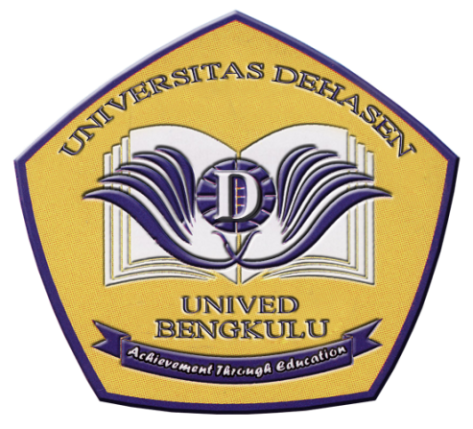 Oleh:ETIKA RAHMAWATINPM: 14030032PROGRAM STUDI SISTEM INFORMASIFAKULTAS ILMU KOMPUTERUNIVERSITAS DEHASEN (UNIVED) BENGKULU2019ABSTRACKPEMBUATAN APLIKASI TUNTUNAN DOA HAJI DAN UMROH BERBASIS ANDROIDEtika Rahmawati 1)Dra. Asnawati. M.Kom 2)Leni Natalia Zulita.M.Kom 2)Pesatnya perkembangan teknologi informasi yang ada sekarang ini khususnya teknologi informasi dan komunikasi. Perkembangan teknologi yang kian maju, membuat manusia bisa menggunakan  berbagai macam peralatan untuk alat bantu dalam menjalankan aktifitas sebagai sarana  untuk mempermudah pekerjaanya. Hal ini membuat android yang merupakan salah satu dari perkembangan teknologi informasi dan kemunikasi menjadi sarana pendukung yang penting untuk berbagai bidang, seperti media hiburan, Sarana pendidikan sampai dengan sarana diperkantoran. Sistem Pembuatan Aplikasi Tuntunan Doa Haji dan Umroh Berbasis Android. dalam melakukan penyebaran akses informasi dan komunikasi belum secara khusus menggunakan aplikasi untuk memudahkannya. Sedangkan informasi yang disampaikan masih menggunakan informasi beberapa diktat atau modul tata cara umroh.Sistem Pembuatan Aplikasi Tuntunan Doa Haji dan Umroh Berbasis Android dapat menjadi masukan dan mudah dipahami terhadap jamaah.Sistem Pembuatan Aplikasi Tuntunan Doa Haji dan Umroh Berbasis Android maka dirasa perlu tenaga yang memang betul-betul menguasai android Handpone sehingga pengguna dapat menggunakan aplikasi sesuai dengan perintah yang akurat dan baik.	Kata Kunci : android, Umroh dan Haji	Keterangan :MahasiswaPembimbingABSTRACMaking Proposed Application Of Prayer Of Hajj And Umroh Based On AndroidEthics Rahmawati 1)Dra. Asnawati. M.Kom 2)Leni Natalia Zulita.M.Kom 2)		The rapid development of information technology that exists today, especially information and communication technology. The development of increasingly advanced technology, making humans can use various kinds of equipment for tools in carrying out activities as a means to facilitate their work. This makes Android, one of the developments in information and communication technology an important supporting tool for various fields, such as entertainment media, educational facilities up to office facilities.		System for Making Android-Based Hajj and Umrah Prayers Application. in disseminating information and communication access has not specifically used applications to make it easier. Whereas the information submitted still uses information from several dictates or modules on the procedure for umrah. The System for Making Android-based Hajj and Umrah Prayers Application can be an input and easy to understand for pilgrims.		The System for Making Android-Based Hajj and Umrah Prayer Application Application is deemed necessary to be a person who really masters Android Handphone so that users can use the application in accordance with accurate and good commands.Keywords: android, Umrah and HajjInformation :1. Students2. Advisor